Name of the articleName Surname1, Name Surname 21 First author´s institution, country of origin2 Second author´s institution, country of originAbstractHere is a text of an abstract. Here is a text of an abstract. Here is a text of an abstract. Here is a text of an abstract. Here is a text of an abstract. Here is a text of an abstract. Here is a text of an abstract. Here is a text of an abstract. Here is a text of an abstract. 900-1,300 characters.Keywords: keyword, keyword, keyword, 4-7 keywordsIntroductionHere is introduction to your topic (Bernard and Pesaran, 2018). Here is introduction to your topic (Geng, Chan and Yuan, 2019, p. 11). Here is introduction to your topic. Falat and Sloboda (2019) state that here is introduction to your topic.Here is introduction to your topic. Here is introduction to your topic. Here is introduction to your topic (Smith et al., 2016). Here is introduction to your topic.One author: Souza (2015); two authors: Bernard and Pesaran (2018); three authors: Geng, Chan and Yuan (2019); four and more authors: Smith et al. (2016).Methods and DataHere is a text of your paper. Here is a text of your paper. Here is a text of your paper. Here is a text of your paper. Here is a text of your paper. Here is a text of your paper.Here is a text of your paper. Here is a text of your paper. Here is a text of your paper. Here is a text of your paper. Here is a text of your paper. Here is a text of your paper. Here is a text of your paper. Here is a text of your paper.Headline of the second levelHere is a text of your paper. Here is a text of your paper. Here is a text of your paper. Here is a text of your paper. Here is a text of your paper. Here is a text of your paper.Headline of third level Here is a text of your paper. Here is a text of your paper. Here is a text of your paper. Here is a text of your paper. Here is a text of your paper. Here is a text of your paper.Headline of third level Here is a text of your paper. Here is a text of your paper. Here is a text of your paper. Here is a text of your paper. Here is a text of your paper. Here is a text of your paper.Headline of the second levelHere is a text of your paper. Here is a text of your paper. Here is a text of your paper. Here is a text of your paper. Here is a text of your paper. Here is a text of your paper.ResultsHere is a text of your paper. Here is a text of your paper. Here is a text of your paper. Here is a text of your paper. Here is a text of your paper. Here is a text of your paper.Itemization looks like this:here is a text of your paper,here is a text of your paper,here is a text of your paper,here is a text of your paper,here is a text of your paper.DiscussionHere is a text of your paper. Here is a text of your paper. Here is a text of your paper. Here is a text of your paper. Here is a text of your paper. Here is a text of your paper.Here is a text of your paper. Here is a text of your paper. Here is a text of your paper. Here is a text of your paper. Here is a text of your paper. Here is a Table 1.Tab. 1: Name of the tableSource: Name of the source.Here is a text of your paper. Here is a text of your paper. Here is a text of your paper. Here is a text of your paper. Here is a text of your paper. Here is a Graph 1.Graph 1: Name of the figure Source: Name of the source.Here is a text of your paper. Here is a text of your paper. Here is a text of your paper. Here is a text of your paper. Here is a text of your paper. Here is a Figure 1.Figure 1: Name of the figure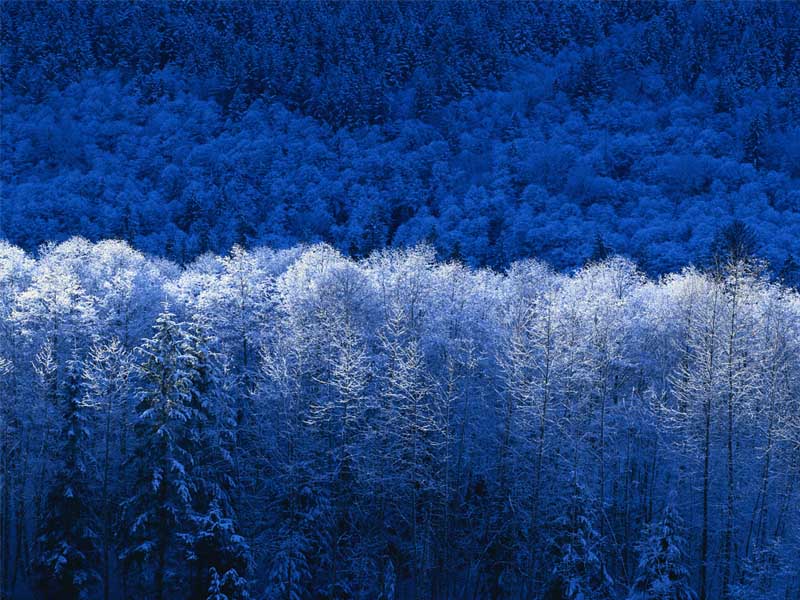 Note: Here is a note.Source: Name of the source.ConclusionHere is a text of your paper. Here is a text of your paper. Here is a text of your paper. Here is a text of your paper. Here is a text of your paper. Here is a text of your paper.AcknowledgementHere is a text of acknowledgement. Here is a text of acknowledgement. Here is a text of acknowledgement.  Here is a text of acknowledgement. Here is a text of acknowledgement. Here is a text of acknowledgement.Referencessee „Harvard referencing style – examples“Contact address of the author(s): doc. Name Surname, Ph.D., Department, Faculty, Institution, Address, Country/State, e-mail: email@email.com(1)Column 1Column 2Column 3Line 131,048.00264.90355.98Line 2313.008,167.704,455.22Line 337,316.9516,718.52658,556.39